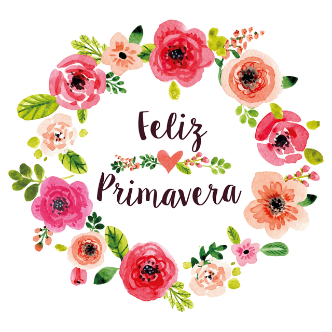 Departamento de Programas Estatales y FederalesReunión del Comité Consultivo de Estudiantes del Idioma Inglés del Distrito Escolar (DELAC, por su sigla en inglés) 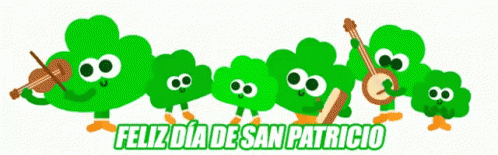 Lunes, 11 de marzo de 2019 – 5:00 – 6:30 p.m. – Sala de Reuniones de la Mesa Directiva del Distrito EscolarAGENDA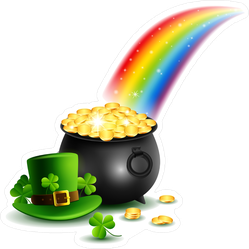 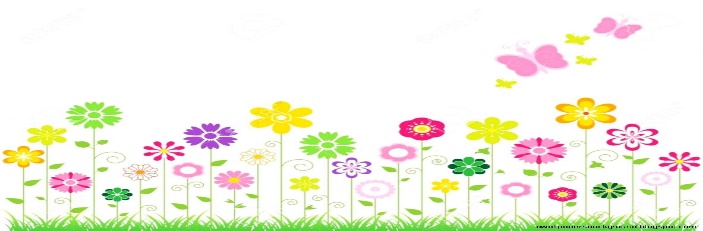 DELAC: Araceli Ortiz, Presidente/a ~Sandra Pinal, Vicepresidente/a ~ Livier Flores, Secretario/aTemasTipoModeradoresTiempoApuntesInicio de la Reunión – Pasar Lista Sandra Garcia5:00 p.m.Aprobación del AgendaAcciónTodos los miembros5:05 p.m.Lectura /Aprobación del ActaAcciónTodos los miembros5:10 p.m.Apoyos en el ELPAC-Parte 4InformaciónHushi Natividad5:15 p.m.Desarrollo del Lenguaje Verbal y Escrito mediante iPadsInformaciónHushi Natividad5:45 p.m.AnunciosInformaciónTodos los miembros6:00 p.m.Cierre de la ReuniónSandra Garcia6:30 p.m.